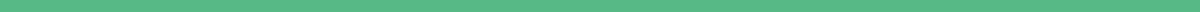 Printable T-shirt Order FormOrganization/Team Name: [Text Field]
Event Date: [Date Field]
Contact Information: [Text Field]Customer Information:Name: [Text Field]Contact Number: [Text Field]Email Address: [Text Field]Order Information:For each T-shirt, please provide the following details:T-Shirt Design: [Text Field]Size: [Dropdown: XS, S, M, L, XL, XXL, XXXL]Color: [Text Field]Quantity: [Text Field]Pricing and Payment:Unit Price: [Text Field]Total Quantity: [Calculated Field]Total Price: [Calculated Field]Payment Method: [Dropdown: Cash on Delivery, Bank Transfer, Credit Card]Terms and Conditions: